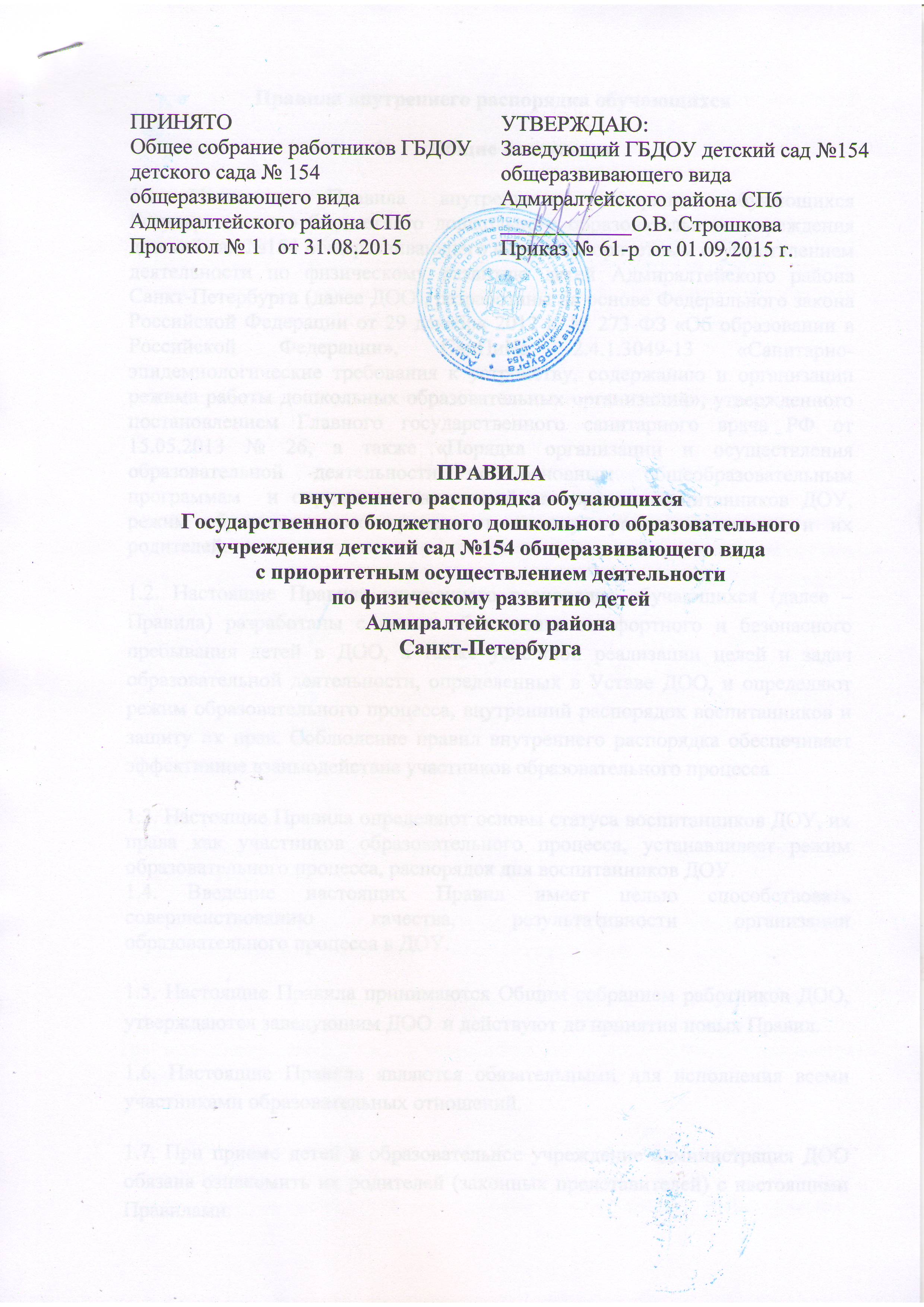 Правила внутреннего распорядка обучающихсяОбщие положения1.1 Настоящие Правила внутреннего распорядка обучающихся Государственного бюджетного дошкольного образовательного учреждения детский сад №154 общеразвивающего вида с приоритетным осуществлением деятельности по физическому развитию детей Адмиралтейского района Санкт-Петербурга (далее ДОО), разработаны на основе Федерального закона Российской Федерации от 29 декабря 2012 г. № 273-ФЗ «Об образовании в Российской Федерации», СанПиНа 2.4.1.3049-13 «Санитарно-эпидемиологические требования к устройству, содержанию и организации режима работы дошкольных образовательных организаций», утвержденного постановлением Главного государственного санитарного врача РФ от 15.05.2013 № 26, а также «Порядка организации и осуществления образовательной деятельности по основным общеобразовательным программам  и определяет внутренний распорядок воспитанников ДОУ, режим образовательного процесса и защиту прав воспитанника и их родителей.1.2. Настоящие Правила внутреннего распорядка обучающихся (далее – Правила) разработаны с целью обеспечения комфортного и безопасного пребывания детей в ДОО, а также успешной реализации целей и задач образовательной деятельности, определенных в Уставе ДОО, и определяют режим образовательного процесса, внутренний распорядок воспитанников и защиту их прав. Соблюдение правил внутреннего распорядка обеспечивает эффективное взаимодействие участников образовательного процесса1.3. Настоящие Правила определяют основы статуса воспитанников ДОУ, их права как участников образовательного процесса, устанавливает режим образовательного процесса, распорядок дня воспитанников ДОУ.1.4. Введение настоящих Правил имеет целью способствовать совершенствованию качества, результативности организации образовательного процесса в ДОУ.1.5. Настоящие Правила принимаются Общим собранием работников ДОО, утверждаются заведующим ДОО  и действуют до принятия новых Правил. 1.6. Настоящие Правила являются обязательными для исполнения всеми участниками образовательных отношений.1.7. При приеме детей в образовательное учреждение администрация ДОО обязана ознакомить их родителей (законных представителей) с настоящими Правилами.1.8. Копии настоящих Правил размещаются для информирования родителей (законных представителей) обучающихся во всех группах ДОО, а также на официальном сайте учреждения в сети Интернет.1.9. Администрация, Педагогический совет, Общее собрание работников ДОО, а также совет родителей обучающихся имеют право вносить предложения по усовершенствованию, изменению, дополнению настоящих Правил, которые рассматриваются и принимаются на заседании Общего собрания работников ДОО.Организация образовательного процесса.2.1. Режим работы ДОО (группы) и длительность пребывания в образовательном учреждении обучающихся определяется Уставом ДОО.2.2. Основу режима пребывания обучающихся в  ДОО (группе) составляет установленный распорядок сна и бодрствования, приемов пищи, прогулок, гигиенических и оздоровительных процедур, форм  непосредственно образовательной деятельности, занятий в соответствии с требованиями  СанПиН 2.4.1.3049-13 «Санитарно-эпидемиологические требования к устройству, содержанию и организации режима работы дошкольных образовательных организаций» (утв. постановлением Главного государственного санитарного врача РФ от 15.05.2013 № 26).2.3. ДОО работает с 7.00 часов до 19.00 часов.2.4. Группы функционируют в режиме 5 дневной рабочей недели. Нерабочие дни: выходные дни (суббота и воскресенье), праздники, утвержденные правительством РФ.2.5. ДОО имеет право объединять группы в случае необходимости в летний период (в связи с низкой наполняемостью групп, отпусками родителей.) 2.6. В случае длительного отсутствия ребенка в ДОО по каким-либо обстоятельствам (за исключением болезни) необходимо написать заявление на имя заведующего ДОО о сохранении места за ребенком с указанием периода отсутствия ребенка и причины. 2.7. Образовательная деятельность в  ДОО осуществляется в соответствии с утвержденной основной образовательной программой дошкольного образования, разработанной учреждением в соответствии с Федеральным государственным образовательным стандартом дошкольного образования (далее ФГОС ДО) и Уставом учреждения. Обучение детей в образовательном учреждении осуществляется на русском языке. 2.8. Максимально допустимая образовательная нагрузка на детей дошкольного возраста осуществляется в соответствии с требованиями СанПиН 2.4.1.3049-13 «Санитарно-эпидемиологические требования к устройству, содержанию и организации режима работы дошкольных образовательных организаций» (утв. постановлением Главного государственного санитарного врача РФ от 15.05.2013 № 26). Образовательная деятельность, требующая повышенной познавательной активности и умственного напряжения детей,  организуется в первую половину дня.2.9. Обучение в Образовательном учреждении осуществляется в очной форме. Освоение образовательных программ дошкольного образования не сопровождается проведением промежуточных аттестаций и итоговой аттестации обучающихся.2.10. Запрещается привлекать обучающихся без согласия их родителей (законных представителей) к труду, не предусмотренному образовательными программами дошкольного образования.2.11. В образовательном учреждении обеспечивается равный доступ обучающихся к образованию с учетом разнообразия особых образовательных потребностей, индивидуальных особенностей их  развития, возможностей, интересов и способностей.2.12. Для реализации образовательных программ, адаптированных для детей с ограниченными возможностями здоровья, создаются специальные условия обучения, воспитания и развития таких обучающихся в соответствии с действующим законодательством.2.13. Организация прогулок с детьми осуществляется педагогами ДОО в соответствии с требованиями СанПиН 2.4.1.3049-13 «Санитарно-эпидемиологические требования к устройству, содержанию и организации режима работы дошкольных образовательных организаций» (утв. постановлением Главного государственного санитарного врача РФ от 15.05.2013 № 26) с учетом возраста детей, особенностей  территории для прогулок, сезонными погодными условиями.2.14. Предоставление образовательным учреждением дополнительных платных образовательных услуг для обучающихся осуществляется в соответствии с действующим законодательством Российской Федерации, Уставом  ДОО.2.15. Право на занятие педагогической деятельностью в образовательном учреждении имеют лица, имеющие среднее профессиональное или высшее образование и отвечающие квалификационным требованиям  (или профессиональным стандартам). К педагогической и иной трудовой деятельности в ДОО не допускаются лица по основаниям, установленным трудовым законодательством.3. Охрана жизни и здоровья обучающихся3.1. ДОО обеспечивает условия для охраны жизни и здоровья обучающихся:- Соблюдение государственных санитарно-гигиенических правил и нормативов (СанПиН 2.4.1.3049-13 «Санитарно-эпидемиологические требования к устройству, содержанию и организации режима работы дошкольных образовательных организаций»);- Осуществление текущего ежедневного контроля за состоянием здоровья обучающихся;- Систематическое проведение санитарно-гигиенических, профилактических и оздоровительных мероприятий;- Обучение детей основам здорового образа жизни, основам безопасного поведения в помещении, на улице, в транспорте, правилам дорожного движения для пешехода и др.- Расследование и учет несчастных случаев с обучающимися во время пребывания в ДОУ в соответствии с требованиями действующего законодательства.3.2. Ежедневный утренний прием детей проводится воспитателями и (или) медицинскими работниками, которые опрашивают родителей о состоянии здоровья детей. По показаниям (при наличии катаральных явлений, явлений интоксикации) ребенку проводится термометрия. Выявленные больные дети или дети с подозрением на заболевание в дошкольные образовательные организации не принимаются; заболевших в течение дня детей изолируют от здоровых детей (временно размещают в помещениях медицинского блока) до прихода родителей или их госпитализации в лечебно-профилактическую организацию с незамедлительным информированием родителей по телефону.3.3. После перенесенного заболевания, а также отсутствия более 5 дней (за исключением выходных и праздничных дней) детей принимают в дошкольные образовательные организации только при наличии справки с указанием диагноза, длительности заболевания, сведений об отсутствии контакта с инфекционными больными.3.4. О возможном отсутствии ребенка необходимо предупреждать воспитателя группы до 8.30. После перенесенного заболевания, а также отсутствия более 5 дней детей принимают в ДОУ только при наличии справки от педиатра с данными о состоянии здоровья ребенка с указанием диагноза, длительности заболевания, сведений об отсутствии контакта с инфекционными больными и разрешением посещать детский сад. 3.5. Если у ребенка есть аллергия или другие особенности здоровья и развития, то родитель (законный представитель) должен поставить в известность администрацию ДОУ и воспитателей группы, предъявить в данном случае справку или иное медицинское заключение. 3.6. В ДОУ запрещено давать детям какие-либо лекарства родителем (законным представителем), воспитателями групп или самостоятельно принимать ребенку лекарственные средства.3.7. Родители (законные представители) должны приводить ребенка в ДОО здоровым, а так же информировать воспитателей, медицинский персонал о каких-либо изменениях, произошедших в его состоянии здоровья дома.3.8. Детская мебель, оборудование помещений ДОУ и территории для прогулок безвредны для здоровья детей и учитывают специфику организации педагогического процесса, а также должны соответствовать росту, возрасту детей, индивидуальным особенностям развития детей с ограниченными возможностями здоровья в соответствии с требованиями (СанПиН 2.4.1.3049-13 «Санитарно-эпидемиологические требования к устройству, содержанию и организации режима работы дошкольных образовательных организаций»).3.9. В дошкольных образовательных организациях используются игрушки,  отвечающие санитарно-эпидемиологическим требованиям и имеющие документы, подтверждающие безопасность, которые могут быть подвергнуты влажной обработке (стирке) и дезинфекции. Мягконабивные и пенолатексные ворсованные игрушки для детей дошкольного возраста следует использовать только в качестве дидактических пособий.3.10. Размещение аквариумов, животных, птиц в помещениях групповых помещениях не допускается.3.11. Родители (законные представители) обучающегося должны приводить ребенка в опрятном виде, чистой одежде и обуви. Родители  должны обеспечивать соответствие одежды и обуви ребенка времени года и температуре воздуха, его возрастным и индивидуальным особенностям (обувь должна легко сниматься и надеваться,  исправность застежек одежды и обуви, др.). У детей должны быть сменная одежда и обувь (сандалии, колготы или носки, нижнее бельё), расческа, спортивная форма (футболка, шорты и чешки или спортивная обувь), для дневного сна обязательна пижама, а также обязателен соответствующий по времени года головной убор для прогулки.4. Обеспечение безопасности обучающихся4.1. Посторонним лицам запрещено находиться в помещениях и на территории ДОО без разрешения администрации учреждения. С целью безопасности обучающихся ДОО обеспечивает контроль за входом в учреждение, входом на территорию (установка домофонов и других устройств, организация дежурства сотрудников в праздничные дни и др.), ДОО обеспечивает целостность ограждения территории учреждения.4.2. Для обеспечения безопасности родители (законные представители) должны лично передавать ребенка воспитателю группы. Родителям (законным представителям) обучающихся запрещается забирать детей из группы, не поставив в известность воспитателя, а также поручать это детям, подросткам в возрасте до 18 лет, лицам в нетрезвом состоянии. 4.3. Родители (законные представители) обязаны забрать ребенка из ДОУ до 19.00 ч. Если родители (законные представители) не могут лично забрать ребенка из ДОУ, то требуется заранее оповестить об этом администрацию детского сада и сообщить, кто будет забирать ребенка из тех лиц, на которых предоставлены разрешения родителей (законных представителей). Забирая ребенка, родитель (законный представитель) должен обязательно известить воспитателя об уходе ребёнка домой. Категорически запрещен приход ребенка дошкольного возраста в ДОО и его уход без сопровождения родителей (законных представителей). 4.4. Родители (законные представители) обучающихся должны своевременно сообщать воспитателям групп об изменении номера контактного телефона, места жительства и места работы.4.5. Во избежание несчастных случаев родителям (законным представителям) обучающихся, приводя ребенка в ДОО, необходимо проверять содержимое (карманов, сумочек и др.) на наличие опасных предметов. Не рекомендуется  обучающимся  приносить в ДОО острые, режущие, стеклянные предметы, а также мелкие предметы (бусинки, пуговицы и т. п.), лекарственные средства.Не рекомендуется надевать ребенку золотые и серебряные украшения, давать с собой дорогостоящие игрушки, мобильные телефоны. При наличии у ребёнка ювелирных украшений или дорогостоящих игрушек, мобильных телефонов в ДОУ родители (законные представители) обязаны оформить расписку об отсутствии претензий к персоналу ДОУ в случае потери, поломки и т.п. указанных вещей и предметов. Запрещается давать ребенку в ДОУ жевательную резинку, конфеты, чипсы, сухарики и т.п. 4.6. В группе детям не разрешается бить и обижать друг друга, брать без разрешения личные вещи, в том числе и принесенные из дома игрушки других детей; портить и ломать результаты труда других детей. Детям не разрешается «давать сдачи», так же, как и нападать друг на друга. Это требование продиктовано соображениями безопасности каждого ребенка. 4.7. Правилами противопожарной безопасности и санитарными нормами запрещается оставлять коляски, велосипеды, самокаты, санки в помещении детского сада. 4.8. Родителям и работникам ДОО запрещается курение в помещениях и на территории ДОО. Запрещается въезд на территорию ДОО на личном автотранспорте или такси. При парковке личного автотранспорта необходимо оставлять свободным подъезд к воротам ДОО для въезда и выезда на территорию учреждения продуктового, медицинского, аварийного транспорта.4.9. При возникновении вопросов по организации образовательного процесса, пребыванию ребенка в ДОУ родителям (законным представителям) следует обсудить это с воспитателями группы, при отсутствии детей и (или) с руководством ДОУ (заведующий ДОУ, заместитель заведующего, старший воспитатель). 4.10. Педагоги готовы беседовать с родителями (законными представителями) утром до 09.00 часов и вечером после 17.00 часов. При необходимости присутствия сменного воспитателя беседа проводится в заранее оговоренное время в течение дневного сна детей под наблюдением помощника воспитателя. В другое время педагог обязан находиться с группой детей. 5. Организация питания обучающихся5.1. Прием пищевых продуктов и продовольственного сырья в ДОО осуществляется при наличии документов, подтверждающих их качество и безопасность. Поставку продуктов питания осуществляет организация, заключившая договор с ДОО. 5.2. ДОО обеспечивает гарантированное сбалансированное питание воспитанников с учетом их возраста, физиологических потребностей в основных пищевых веществах и энергии по утвержденным нормам в соответствии с требованиями СанПиН 2.4.1.3049-13 «Санитарно-эпидемиологические требования к устройству, содержанию и организации режима работы дошкольных образовательных организаций», утв. постановлением Главного государственного санитарного врача РФ от 15.05.2013 № 26.5.3. Питание обучающихся в ДОО организуется на основе примерного десятидневного меню, разработанного и утвержденного Управлением социального питания Санкт-Петербурга и утвержденным заведующим дошкольной образовательной  организацией, рассчитанным не менее чем на 2 недели, с учетом физиологических потребностей в энергии и пищевых веществах для детей всех возрастных групп и рекомендуемых суточных наборов продуктов для организации питания детей в соответствии с СанПиН 2.4.1.3049-13 «Санитарно-эпидемиологические требования к устройству, содержанию и организации режима работы дошкольных образовательных организаций». По медицинским показаниям может быть организована замена отдельных продуктов питания обучающимся в рамках действующих санитарно-эпидемиологических требований.5.4. Режим и кратность питания детей устанавливается в соответствии с режимом работы каждой группы учреждения. ДОО обеспечивает доступность ежедневной информации по питанию детей во всех группах для ознакомления родителей (законных представителей) обучающихся. 5.5. В ДОО организуется питьевой режим для обучающихся. Питьевая вода, в том числе расфасованная в емкости и бутилированная, по качеству и безопасности должна отвечать требованиям на питьевую воду. Допускается использование кипяченой питьевой воды, при условии ее хранения не более 3-х часов.5.6. Контроль за организацией и качеством питания (качество поставляемых продуктов питания, закладкой продуктов, кулинарной обработкой и выходом блюд, вкусовыми качествами пищи, санитарным состоянием пищеблока, правильностью хранения и соблюдением сроков реализации продуктов и др.) обеспечивает  администрация и медицинский персонал ДОО.6. Права обучающихся6.1. ДОО реализует право обучающихся на безопасность, охрану жизни, физического и психического  здоровья, присмотр и уход, на качественное образование в соответствии с ФГОС дошкольного образования.6.2. Обучающиеся ДОО, имеют право:-на предоставление условий для разностороннего развития с учетом возрастных и индивидуальных особенностей;- получение психолого-педагогической, логопедической, медицинской и социальной помощи при обучении по адаптированной образовательной программе дошкольного образования;- получения дошкольного образования в форме семейного образования;- уважение человеческого достоинства, защиту от всех форм физического и психического насилия, охрану жизни и здоровья;- развитие творческих способностей и интересов, включая участие в конкурсах, смотрах-конкурсах, олимпиадах, выставках, физкультурных и спортивных мероприятиях;- поощрение за успехи в образовательной, творческой, спортивной деятельности;- бесплатное пользование необходимыми учебными пособиями, средствами обучения и воспитания, предусмотренными реализуемой в ДОО образовательной программой дошкольного образования (адаптированной образовательной программой дошкольного образования);- пользование имеющимися в ДОО объектами культуры и спорта, лечебно-оздоровительной инфраструктурой в установленном порядке в соответствии с Уставом ДОО;- получение дополнительных образовательных услуг в порядке, установленном действующим законодательством, Уставом  ДОО.6.3. Основная общеобразовательная программа дошкольного образования направлена на разностороннее развитие детей дошкольного возраста с учетом их возрастных и индивидуальных особенностей, в том числе достижение детьми дошкольного возраста уровня развития, необходимого и достаточного для успешного освоения ими образовательных программ начального общего образования, на основе индивидуального подхода к детям дошкольного возраста и специфичных для детей дошкольного возраста видов деятельности. Освоение ООП дошкольного образования не сопровождается проведением промежуточных аттестаций и итоговой аттестации воспитанников. 6.4. В случае прекращения деятельности ДОО, аннулирования соответствующей лицензии, учредитель обеспечивает перевод воспитанников с согласия их родителей (законных представителей) в другие организации, осуществляющие образовательную деятельность по образовательным программам соответствующих уровня и направленности. Порядок и условия осуществления такого перевода устанавливаются федеральным органом исполнительной власти, осуществляющим функции по выработке государственной политики и нормативно-правовому регулированию в сфере образования. 7. Меры поощрения и дисциплинарного воздействия7.1. Меры дисциплинарного воздействия к обучающимся ДОО не применяются. Применение мер физического и (или) психического насилия по отношению к обучающимся не допускаются.7.2. Дисциплина в ДОО, поддерживается на основе уважения человеческого достоинства всех участников образовательных отношений в соответствии с Уставом учреждения, договором с родителями (законными представителями) обучающихся, настоящими Правилам. 7.3. Поощрение обучающихся ДОО за успехи в образовательной, спортивной, творческой деятельности проводится по итогам конкурсов, соревнований и других мероприятий в виде вручения грамот, дипломов, благодарственных писем, сертификатов, призов и подарков в соответствии с реализуемой в ДОО образовательной программой дошкольного  образования (адаптированной образовательной программой дошкольного и возрастом детей.8. Заключительные положения8.1. Педагоги, администрация и другие работники ДОО обязаны эффективно сотрудничать с родителями (законными представителями) обучающихся с целью обеспечения полноценных условий для успешного развития и образования детей, охраны их жизни и здоровья, получения качественного дошкольного образования.8.2. По вопросам образования и развития детей, обеспечения присмотра и ухода за детьми родители (законные представители) обучающихся могут обращаться за консультацией к администрации учреждения, педагогам, медицинским работникам  ДОО.8.3. Для разрешения возникающих спорных или конфликтных ситуаций,  защиты прав и интересов детей родители (законных представителей) обучающихся имеют право обращаться в Комиссию по урегулированию споров между участниками образовательных отношений, созданную в ДОО в соответствии со ст. 45 Федерального закона РФ от 29.12.2012 г. № 273-ФЗ «Об образовании в Российской Федерации».